Date:   							Lawson ID: 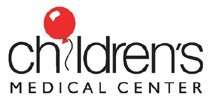 STUDENT REQUEST FORMStudent/School InfoHosting Department Info-------------------------------------------------------------------------------------------------------------------------------    Required Documents Checklist Provided by Student/Verified by Student ServicesAll paperwork must be submitted electronically at least 3 weeks PRIOR to start date.Email documents to studentservices@childrens.com